All about mePlease use this form to let us know more about your child so we can best support them at play sessions. Please be honest and realistic so appropriate support and activities can be put in place.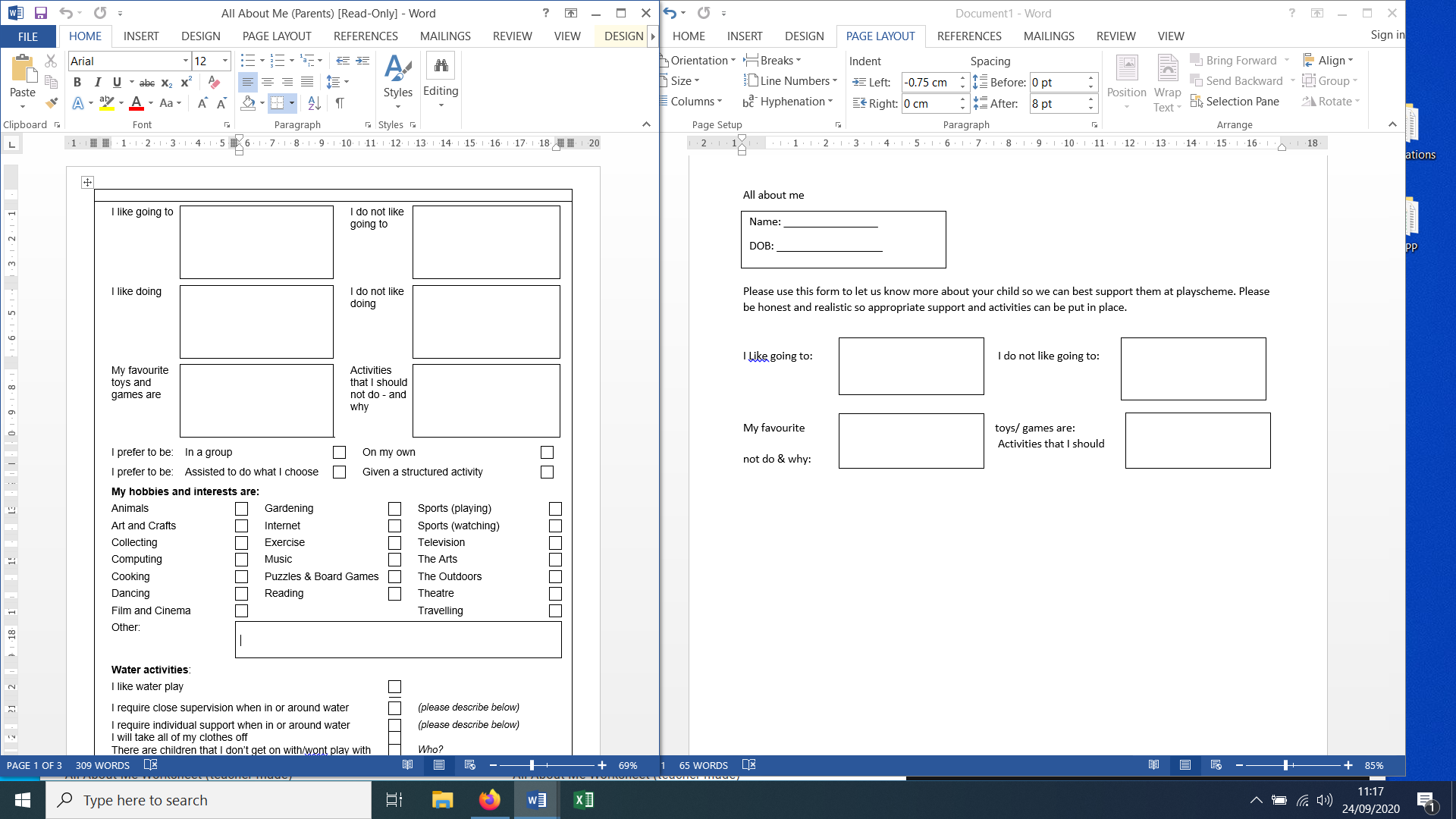 I prefer to be:        In a group	  			On my own			I prefer to be:       Assisted to do what I choose		Given a structured activity				Allowed to make my own choices My Hobbies and Interests are:Animals			Gardening		Sports (Playing)		Sports (watching)	Art and Craft		Cars/buses		Collecting			Exercise    		Sociable			Computing		Music/singing			Cooking		Puzzles/ Board games	Dancing		Books				Film & Cinema		Other: 	Water activities: I like water play						I require close supervision when in or around water		(please describe below)I require individual support when in or around water		(please describe below)Extra Information: I will take my clothes off	      	       I don’t like being touched            I don’t like loud noises There are children that I don’t get on with/ won’t play with    (Who?) _______________________Personal careI can use the toilet independently				I need to be reminded	I need to have support with clothing			I need hoisting			I need to have support with changing pads	FeedingI can feed myself independently			         I need support with feeding I can sit at a table and eat at a table with others		I will eat other people’s food	I have issues with certain types of food			Which food? ___________________BehaviourI can regulate my emotions		I struggle to manage my emotions	If I get upset, I can; bite		scratch			pinch		pull hair     			Grab		lash out	         screech         kick  If I get angry or cross, these things help to calm me: 	Music		Water	    Go outside Quiet time		DVD		Sensory time		Being left alone	These things upset me:	Noise		Being hungry		Over stimulated	Being outside		Not getting my own way         	         Being told what to do CommunicationI speak normally and understand well		I am non-verbal	I use PECS		Makaton		BSL      	     Technology based   I use hearing aids             I have a personal assistant	What school do you go to? _____________________Tell us about the level of support that you get at school:Other useful information you think we need to know about you:Date completed: 	___________		Completed by: ________________________